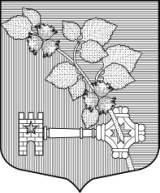  АДМИНИСТРАЦИЯВиллозского городского поселенияЛомоносовского  районаПОСТАНОВЛЕНИЕ № 636    «24» декабря 2019 года                                                                                            гп. ВиллозиРуководствуясь Федеральным законом от 06.12.2003 № 131-ФЗ «Об общих принципах организации местного самоуправления в Российской Федерации», в соответствии с Положением об администрации,  в соответствии с  постановлением местной администрации от 14.10.2014 года № 304 «Об утверждении порядка разработки,  реализации и оценки эффективности муниципальных программ муниципального образования Виллозское сельское поселение муниципального образования  Ломоносовский муниципальный район  Ленинградской области», администрация Виллозского городского поселения ПОСТАНОВЛЯЕТ: 1.  Внести в муниципальную программу «Жилье для молодежи на 2017-2020 годы», утвержденную постановлением местной администрации муниципального образования Виллозское сельское поселение муниципального образования Ломоносовский муниципальный район Ленинградской области №78 от 15.03.2016 г. (с учетом редакции программы утвержденной постановлением местной администрации муниципального образования Виллозское сельское поселение муниципального образования Ломоносовский муниципальный район от 27.12.2016г. №453,    редакции программы утвержденной постановлением администрации Виллозского городского поселения Ломоносовского района от 27.10.2017г. №540, редакции программы утвержденной постановлением администрации Виллозского городского поселения Ломоносовского района от 10.08.2018г. №388, редакции программы утвержденной постановлением администрации Виллозского городского поселения Ломоносовского района от 23.10.2018г. №517) следующие изменения: В паспорт муниципальной программы:     2.  Во всем остальном муниципальную программу «Жилье для молодежи» на 2017-2020      годы» на территории муниципального образования Виллозское городское поселение Ломоносовского района Ленинградской области оставить без изменений.3. Настоящее постановление подлежит опубликованию на официальном сайте муниципального образования Виллозское городское поселение по электронному адресу: www.villozi-adm.ru.4.   Настоящее постановление вступает в силу с момента его опубликования.5.   Контроль за исполнением настоящего Постановления оставляю за собой.Врио главы администрации Виллозского городского поселения 		                                                    С.В.АндрееваО внесении изменений в муниципальную программу «Жилье для молодежи на 2017-2020 годы» на территории муниципального образования Виллозское городское поселение Ломоносовского муниципального района Ленинградской области» Объем финансовых ресурсов запланированных по программе, с указанием источников финансирования (тыс. рублей в действующих ценах каждого года реализации программы)Источники финансирования:Ассигнования областного бюджета Ленинградской области выделяются в случае включения молодых граждан (молодой семьи) в список получателей социальной выплаты  Ассигнования местного бюджета Виллозского городского поселения на реализацию мероприятий программы  не выделяютсяПрочие источники (средства молодых граждан, в т. ч. заемные)Целевые индикаторы программыКоличество молодых семей, улучшивших жилищные условия 2:2017 год – 02018 год – 0 2019 году – 0    2020 году – 2   